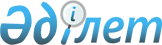 О назначении Нурмухамбетова Г. Т.Указ Президента Республики Казахстан от 23 сентября 2023 года № 358
      Назначить Нурмухамбетова Гауеза Торсановича акимом Северо-Казахстанской области. 
					© 2012. РГП на ПХВ «Институт законодательства и правовой информации Республики Казахстан» Министерства юстиции Республики Казахстан
				
      Президент Республики Казахстан

К. Токаев
